Программа МБУ «ЦСДБ» по работе с детьми с ОВЗ (ограниченными возможностями здоровья)Доступная (безбарьерная) среда - это обычная среда, дооборудованная с учетом потребностей, возникающих в связи с инвалидностью, и позволяющая людям с особыми потребностями вести независимый образ жизни. Государственная программа «Доступная среда» была запущена в 2011 году и в 2015 году она была продлена еще на 5 лет.Централизованная система детских библиотек, участвуя в этой Программе, ставит перед собой основные цели:обеспечение архитектурной доступности для маломобильных групп населения;обеспечение равного доступа к получению библиотечных услуг всем группам пользователей;организация досуга, включая людей с ограниченными возможностями здоровья (ОВЗ).Для обеспечения условий библиотечного обслуживания людей с ограниченными возможностями выполнен комплекс организационных и технических мер.Архитектурная и информационная доступность. (все объекты):Установлен пандус у главного входа в здание библиотеки;Обустроен вход в помещение библиотеки;Нанесена яркая контрастная маркировка на полотнах входных дверей;Выполнена контрастная окраска крайних ступеней;Положена рельефная тротуарная плитка перед лестничным маршем;Установлена тактильная пиктограмма (указатели назначения помещений);Оборудованы речевые информаторы;Оборудована кнопка вызова персонала снаружи здания;Установлена табличка шрифтом Брайля на входе в библиотеку;Оборудовано рабочее место для колясочников в читальном зале;Оборудовано санитарно-гигиеническое помещение;Установлены светодинамические табло вывода оперативной информации и столы с информацией о мероприятиях, проходящих в библиотеке в зоне информации.Комплексное обслуживание на абонементах и в читальных залах библиотеки. Поиск книг по электронному каталогу;Наличие в фонде книг в специальных форматах (аудиокниг на флеш-картах (флешка) для наших читателей с нарушением зрения;Обслуживание на дому по запросуДоступность культурно-массовых и образовательных мероприятий для лиц с ОВЗ. Многие мероприятия доступны для различных категорий инвалидности. Они отмечены соответствующими пиктограммами в ленте новостей и в «Календаре мероприятий»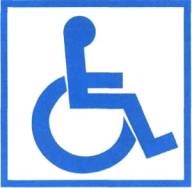 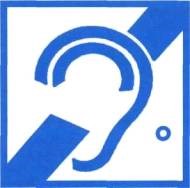 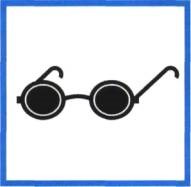 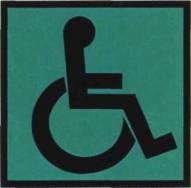 (светлый знак – доступность для инвалидов в колясках, темный знак - информация для инвалидов всех категорий).Удаленное обслуживание. Сайт библиотеки частично адаптирован для слабовидящих;Электронные каталоги;Заказ и продление книг по электронной почте;Подписка на рассылку новостей ЦСДБ по электронной почте.Специализированное оборудованиеТифлофлэшплеер ElecGeste DTBP 301 - специальное устройство для чтения «говорящих» книг на флэш-картах;Портативное устройство для чтения/увеличения «Pearl», подключаемое к ПК. Обеспечивает незрячим и слабовидящим пользователям быстрый доступ к печатным материалам путем увеличения текста и голосового воспроизведения материала;Оборудовано место в читальном зале для колясочников.Тифлофлешплеер ElecGeste DTBP-301 - это специальное устройство, предназначенное для чтения «говорящих книг», записанных в специальном криптозащищенном формате, принятом ВОС и Российской государственной библиотекой для слепых в качестве общероссийского стандарта для обеспечения фондов специальных библиотек и школ для слепых, «говорящих книг» международного формата DAISY, аудио файлов и электронных текстов.